управление образования администрации муниципального образования «Город Астрахань»Муниципальное бюджетное общеобразовательное учреждение г. Астрахани «Гимназия №1»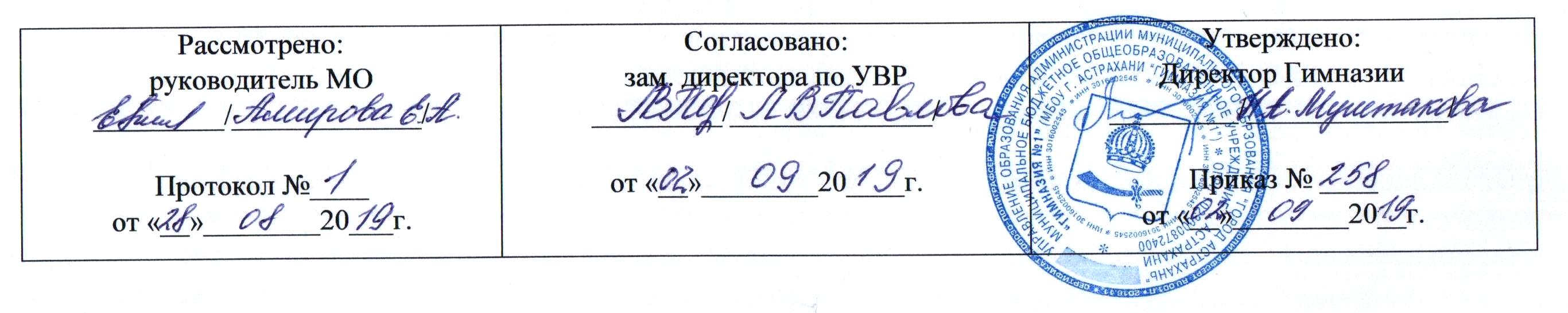 Рабочая программа по учебному предмету (курсу) «Литературное чтение»ООП НОО, 3 класс136 часовна 2019/2020 учебный годПрограмму составила:Лебедянская Наталья Алексеевна,учитель начальных классоввысшей квалификационной категории Принятые  в тексте сокращения  Пояснительная записка Рабочая программа по учебному предмету «Литературное чтение» для 3 класса (далее – настоящая РП или Программа) определяет целевые ориентиры (планируемые результаты: личностные, метапредметные и предметные), содержание образования, описывает организационно-педагогические условия его реализации, включая тематическое планирование, особенности оценочной деятельности и др.  Нормативно-правовой и инструктивно-методической основой для проектирования РП стали: Федеральный государственный образовательный стандарт начального общего образования / Приложение к приказу Министерства образования и науки Российской Федерации от 06 октября 2009 г. N 373 в ред. на 31.12.2015) // Режим доступа: http://www.consultant.ru/document/cons_doc_LAW_96801 /, свободный. – Заглавие с экрана. – Яз. рус. Концепция преподавания русского языка и литературы в РФ. Приказ Минобрнауки РФ от 09.04.2016г. № 637-р   http://static.government.ru/media/files/GG2TF4pq6RkGAtAIJKHYKTXDmFlMAAOd. Основная образовательная программа начального общего образования МБОУ г. Астрахани «Гимназия №1» (ООП НОО). Положение о рабочей программе МБОУ г. Астрахани «Гимназия №1» (далее – Положение о РП). Авторская программа Л.А. Ефросининой, М.И. Омороковой «Литературное чтение» («Начальная школа XXI века». Москва, Издательский центр «Вентана- Граф», 2013 г.)  Более детально нормативно-правовая и инструктивно-методическая база проектирования и реализации Программы определена в   Приложении 1.  	Структура Программы соответствует требованиям ФГОС НОО (п.16), а также Положению о РП, и включает: Пояснительную записку Планируемые результаты освоения учебного предмета «Литературное чтение» (3 класс). Содержание учебного предмета «Литературное чтение» (3 класс). Тематическое планирование.  Приложения 1-3. Учебный предмет «Литературное чтение» является обязательным в рамках предметной области «Русский язык и литературное чтение». Общий объём часов на 4 года изучения данного предмета, предусмотренный учебным планом Гимназии, - 540 часов, в том числе в третьих классах – 136 часов. Настоящая РП спроектирована на один учебный год. Этим определяется особенности описания планируемых результатов в разделе 1 настоящей РП. Личностные и метапредметные результаты, представленные в ООП НОО Гимназии, конкретизированы на конец 3-го года обучения, а предметные – в соответствии с содержанием каждого раздела (т.е. до уровня тематических предметных планируемых результатов). Предметные результаты описаны по двум блокам «ученик научится» и «ученик получит возможность научиться».  Программа описывает педагогические средства, гарантированно обеспечивающие достижение обучающимися планируемых результатов (личностных, метапредметных и предметных). Формат таблиц в разных разделах Программы проектировался таким образом, чтобы наглядно продемонстрировать связь содержания образования (включая его процессно-технологическую составляющую) по учебному предмету «литературное чтение» с планируемыми результатами и средствами их оценки, с организационными формами и условиями образовательного процесса.   Общие подходы к оценке планируемых результатов описаны в п.1.3. ООП НОО Гимназии. Особенности оценки образовательных достижений обучающихся и критерии оценки представлены в Положении о системе критериального оценивания, формах, периодичности и порядке текущего контроля успеваемости, промежуточной аттестации и итоговой оценке обучающихся  по ООП НОО в МБОУ г. Астрахани «Гимназия №1»  (приказ № 252 от 30.08.2019). При реализации Программы учитывается специфика учебного предмета «Литературное чтение» и особенности оценочной деятельности в 3-х классах. Исходным основанием формирования контрольно-измерительных материалов в ходе реализации настоящей РП является инструментарий оценки, описанный в Приложении I.3.11 к ООП НОО Гимназии.   Приоритетными   целями   обучения учебного предмета «Литературное чтение» для 1–4 классов, в соответствии с требованиями ФГОС НОО, являются:  - формирование у учащихся основ умения учиться;  -формирование читательской компетентности младшего школьника, осознание себя как грамотного читателя, способного к использованию читательской деятельности как средства самообразования. Читательская компетентность определяется владением техникой чтения, приемами понимания прочитанного и прослушанного произведения, знанием книг и умением их самостоятельно выбирать; сформированностью духовной потребности в книге и чтении.  	Данные цели соответствуют общим целевым ориентирам, заданным ФГОС НОО (см.: пп.7, 8, 19.3). Комплекс общих задач, сформулированных в рабочей программе, адаптирован к особенностям содержания учебного предмета «Литературное чтение» в третьем классе. Таким образом, задачами учебного предмета «литературное чтение» на период обучения в 3-м классе являются:  формирование у учащихся способностей к организации своей учебной деятельности посредством освоения личностных, познавательных, регулятивных и коммуникативных универсальных учебных действий;  приобретение опыта самостоятельной литературоведческой  деятельности получению нового знания; научить учащихся понимать точку зрения писателя, формулировать и выражать свою точку зрения(позицию читателя);  систематически отрабатывать умение читать вслух, молча, выразительно; пользоваться основными видами чтения (ознакомительным, изучающим, поисковым и просмотровым);  расширять круг чтения учащихся, создавать «литературное пространство», соответствующее возрастным особенностям и уровню подготовки учащихся и обеспечивающее условия для овладения смысловым чтением и формирования универсальных учебных действий;создание здоровьесберегающей информационно-образовательной среды. Представленная система целей и задач, а также требования ФГОС НОО к результатам освоения обучающимися ООП НОО, конкретизированны в подсистеме планируемых результатов обучения в разделе 1 настоящей РП, определяют основные линии содержания  в третьем классе (см. раздел 2 Программы), включая методы, приемы, технологии обучения, особенности оценочной деятельности.   Педагогическим инструментом реализации поставленных выше целей и задач при реализации настоящей РП, в соответствии с ООП НОО Гимназии и программой инновационной деятельности Гимназии, является дидактическая система деятельностного метода Л.Г. Петерсон (ДСДМО). Ключевая идея дидактической системы заключается в том, что учащиеся не получают знания в готовом виде, а добывают их сами в процессе собственной учебной деятельности. В результате школьники приобретают личный опыт учебной деятельности и осваивают систему знаний, лежащих в основе современной научной картины мира.   	Центральным звеном организации учебной деятельности в ДСДМО является технология деятельностного метода (ТДМ), разработанная предложенная научными коллективами ИСДП и Центра СДП "Школа 2000..." ФГАОУ ДПО АПК и ППРО, которая позволяет включать учащихся в самостоятельную учебно-познавательную деятельность, обеспечить освоение обучающимися всего комплекса универсальных учебных действий (УУД), определенного ФГОС НОО, способствует достижению цели формирования у младших школьников основ умения учиться в целом.  Эффективному использованию данной технологии, её внутренней встроенности в образовательной процесс, а также гарантированному обеспечению формирования УУД в ходе освоения обучающимися содержания настоящей РП, способствует надпредметный курс «Мир деятельности», который является неотъемлемой составляющей ДСДМО и реализуется в Гимназии на уровне НОО в рамках плана внеурочной деятельности.  Основной формой организации учебного процесса в ДСДМО являются уроки деятельностной направленности различных типов (классификация по целеполаганию): уроки открытия нового знания (ОНЗ); уроки рефлексии, где учащиеся закрепляют своё умение применять новые способы действий в нестандартных условиях, учатся самостоятельно выявлять и исправлять свои ошибки, корректируют свою учебную деятельность (Р); уроки обобщающего контроля, на которых учащиеся учатся контролировать результаты своей учебной деятельности (ОК); уроки построения системы знаний (ПСЗ), предполагающие структурирование и систематизацию знаний по изучаемому предмету. Все уроки строятся на основе метода рефлексивной самоорганизации (подробнее о построении урока см. раздел 2 настоящей РП).  Данный метод обеспечивает возможность системного выполнения каждым ребенком всего комплекса регулятивных, познавательных и коммуникативных УУД. Типы уроков, планируемые по различным темам учебного предмета в третьем классе, представлены в КТП (см. Приложение 2). Содержание учебного предмета «Литературное чтение» для 3-го класса по каждому из изучаемых тематических разделов описано в разделе 2 настоящей РП в формате текста с указанием количества часов.  Тематическое планирование представлено учебно-тематическим планом (далее УТП) с указанием количества часов, отводимых на освоение каждой темы и календарно-тематическим планом (далее - КТП). Календарно-тематическое планирование представлено в Программе в разделе Приложений, что обеспечивает гибкость планирования: в КТП учителем вносятся изменения в соответствии с процедурой корректировки и согласования, описанной в Положении о РП (приказ №264 от 28.08.2018). Корректировка в календарное планирование может вносится по причинам, не позволяющим объективно выполнить Программу в запланированном в начале года объеме (карантин, болезнь учителя, ЧС природного характера и т.п), которые могут потребовать пересмотра распределения времени, запланированного первоначально на изучение отдельных тем раздела, или между разделами.  1. Планируемые результаты освоения учебного предмета «Литературное чтение» (3 класс). ФГОС НОО устанавливает требования к результатам освоения учебного предмета: личностным, метапредметным, предметным. Планируемые результаты, на обеспечение которых ориентирована настоящая РП, отвечают требованиям ФГОС НОО и соответствуют планируемым результатам ООП НОО Гимназии. В тоже время, список планируемых результатов, представленный в РП, представляет собой конкретизированный вариант системы планируемых результатов ООП НОО Гимназии. Конкретизация списка осуществлялась с учетом специфики учебного предмета и возрастных особенностей детей 8,5-10 лет. 1.1 Личностные результаты За счет освоения содержания настоящей РП, используемых методов и приемов обучения, образовательных технологий, равно как и содержания рабочих программ других учебных предметов и курсов учебного плана, плана внеурочной деятельности, у третьеклассников продолжится: формирование основ российской гражданской идентичности, чувства гордости за свою Родину, российский народ и историю России, осознание своей этнической и национальной принадлежности; формирование ценностей многонационального российского общества; становление гуманистических и демократических ценностных ориентаций;  формирование целостного, социально ориентированного взгляда на мир в его органическом единстве  и разнообразии природы, народов, культур и религий; формирование уважительного отношения к иному мнению, истории и культуре других народов; овладение начальными навыками адаптации в динамично изменяющемся и развивающемся мире; принятие и освоение социальной роли обучающегося, развитие мотивов учебной деятельности и формирование личностного смысла учения; развитие самостоятельности и личной ответственности за свои поступки, в том числе в информационной деятельности, на основе представлений о нравственных нормах, социальной справедливости и свободе;  формирование эстетических потребностей, ценностей и чувств; развитие эстетических чувств, доброжелательности и эмоционально-нравственной отзывчивости, понимания и сопереживания чувствам других людей; развитие навыков сотрудничества со взрослыми и сверстниками в разных социальных ситуациях, умение не создавать конфликтов и находить выходы из спорных ситуаций; мотивация к развитию речи как средству успешной коммуникации в учебной деятельности; формирование установки на безопасный, здоровый образ жизни, наличие мотивации к творческому труду, работе на результат, бережному отношению к материальным и духовным ценностям.1.2 Метапредметные результаты 1) формирование познавательных универсальных учебных действий: использовать наблюдения для получения информации об особенностях изучаемого объекта; проводить по предложенному плану опыт (небольшое несложное исследование) по установлению особенностей объекта изучения, причинно-следственных связей и зависимостей объектов между собой; - формулировать выводы по результатам проведенного наблюдения, опыта; устанавливать основания для сравнения; формулировать выводы по его результатам; объединять части объекта (объекты) по определенному признаку; определять существенный признак для классификации; классифицировать несложные объекты; использовать знаково-символические средства для представления информации и создания несложных моделей изучаемых объектов;- осознанно использовать базовые межпредметные понятия и термины, отражающие связи и отношения между объектами, явлениями, процессами окружающего мира (в рамках изученного). 2) формирование умений работать с информацией: выбирать источник для получения информации (учебник, дополнительная литература, справочник, Интернет); анализировать текстовую, изобразительную, звуковую информацию в соответствии с учебной задачей; использовать схемы, таблицы для представления информации;  соблюдать правила информационной безопасности в ситуациях повседневной жизни и при работе в сети Интернет. 3) формирование регулятивных учебных действий: понимать учебную задачу, сохранять ее в процессе учебной деятельности; планировать способы решения учебной задачи, намечать операции, с помощью которых можно получить результат; выстраивать последовательность выбранных операций; контролировать и оценивать результаты и процесс деятельности; оценивать различные способы достижения результата, определять наиболее эффективные из них; устанавливать причины успеха/неудач деятельности; корректировать свои учебные действия для преодоления ошибок. 4) формирование коммуникативных универсальных учебных действий: осуществлять смысловое чтение текстов  – определять тему, главную мысль, назначение текста (в пределах изученного); использовать языковые средства, соответствующие учебной познавательной задаче, ситуации повседневного общения; участвовать в диалоге, соблюдать правила ведения диалога (слушать собеседника, признавать возможность существования разных точек зрения, корректно и аргументировано высказывать свое мнение); осознанно строить в соответствии с поставленной задачей речевое высказывание;  -соблюдать правила межличностного общения с использованием персональных электронных устройств. 5) формирование умений участвовать в совместной деятельности: понимать и принимать цель совместной деятельности; обсуждать и согласовывать способы достижения общего результата; распределять роли в совместной деятельности, проявлять готовность руководить и выполнять поручения; - осуществлять взаимный контроль в совместной деятельности, оценивать свой вклад в общее дело; проявлять готовность толерантно разрешать конфликты.  1.3 Предметные результаты Дальнейшая конкретизация предметных и метапредметных результатов представлена в таблице календарно-тематического планирования в столбце «Характеристика деятельности учащихся».  Важнейшим результатом реализации ФГОС НОО становится и формирование ИКТ-компетентности обучающихся.Основы ИКТ-компетентности (не только умения на базовом уровне пользоваться широким спектром информационных и коммуникационных технологий (ИКТ), но и формирования осознанного и грамотного подхода к выбору и применению средств ИКТ) являются частью этих метапредметных результатов и необходимым компонентом программы формирования УУД. Формирование ИКТ-компетентности учащихся проходит во всех предметных областях начальной школы, в том числе за счет содержания учебного предмета «Литературное чтение», где наиболее важным является формирование осознанного и грамотного подхода к выбору и применению средств ИКТ.В рамках реализации РП по данному учебному предмету реализуются четыре основных формы работы учащихся с применением средств ИКТ:работа в адаптированных обучающих программных средах - ЯКласс;проектная и учебно-исследовательская деятельность (в том числе на образовательной платформе ГлобалЛаб);электронные формы учебника;коммуникация на учебных сайтах по предмету.В курсе предусмотрена многоуровневая система контроля знаний: самоконтроль – при введении нового материала, взаимоконтроль – в процессе его отработки, обучающий контроль – в системе обучающих самостоятельных работ, текущий контроль – при проведении проверочных работ в течение учебного года, промежуточная аттестация. 	В 1–4-х классах чтение выступает и как предмет обучения, и как средство получения нужной информации, обогащения читательского опыта, формирования стойкого интереса к книге и потребности в чтении, а главное – развития личности младшего школьника.Проверочные (текущие) и контрольные работы по литературному чтению должны прежде всего показать глубину и прочность полученных учащимися знаний и умений, определенных обязательным минимумом содержания образования и авторской программой курса.Обобщенные показатели обученности (учебные компетенции) по литературному чтению, которые, соответствуя целям курса, подлежат проверке и оцениванию:1. Навык чтения. Умение читать вслух и молча, владение основными видами чтения (ознакомительное, углубленное, поисковое, просмотровое) – условия не только полноценного восприятия и понимания изучаемых произведений, но и получения информации о мире, а следовательно, успешного обучения в школе.2. Начитанность. Эта компетенция включает в себя следующие составляющие:знание изученных произведений, вошедших в программу;представление о литературоведческих понятиях (в объеме, определенном обязательным минимумом содержания начального образования по предмету), их использование и понимание;знание книг и произведений из круга детского чтения, предлагаемых в учебниках (рубрика «Книжная полка») и учебных хрестоматиях для каждого класса.3. Умения работать с книгой (определение и выбор книг по жанрам, авторам, темам и т.д.); знание элементов книги.4. Навыки и умения собственно читательской деятельности, обеспечивающие восприятие, интерпретацию (истолкование) и оценку художественного произведения как искусства слова, то есть по законам этого искусства. В основе этой компетенции лежит разносторонняя работа с текстом, результатом которой становится обогащение читательского опыта каждого ученика (его рост как читателя) и, главное, его литературно-творческое развитие (способность выразить точно и образно свои мысли и чувства в слове, создать собственные мини-произведения разных жанров и т.д.).Система проверочных (текущих) и контрольных заданий позволяет не только оценить базовые (обязательные) знания, умения и навыки учащихся по предмету, но и определить уровни сформированности их учебно-познавательной (умение учиться) и читательской деятельности, а кроме того, представить динамику развития творческих способностей и значимых психологических качеств личности (воля, эмоции, самосознание, отношение к другим людям и миру, ценностные ориентации и т.д.).Для организации текущей проверки и оценки результатов обучения используются задания разных видов:комплексные разноуровневые работы (для текущей проверки);литературные диктанты (для проверки литературной эрудиции и грамотности);тесты по изученному произведению, теме, разделу;тексты для фронтальной проверки навыка чтения вслух и молча с вопросами и заданиями на понимание прочитанного;диагностические задания и тесты для проверки сформированности учебной и читательской деятельности;тексты и задания для индивидуальной проверки навыка чтения вслух (в конце каждого полугодия);комплексные разноуровневые работы по проверке уровня начитанности и читательских умений (в конце каждого полугодия);Тесты (вид проверочных и контрольных работ)	Тесты как форма проверки и контроля требуют от учащихся хорошей подготовки, самостоятельности, знания изученных произведений и предполагают выбор одного ответа из ряда предложенных. Каждый тест состоит из заданий разной сложности: около 60% заданий доступны большинству учащихся класса (первый уровень подготовки), 20% заданий повышенной сложности доступны учащимся второго уровня подготовки и 20% заданий – учащимся третьего уровня подготовки. Таким образом, дифференциация при составлении теста позволяет каждому ребенку выполнить задания на уровне его возможностей. Каждый вариант состоит из 10 заданий во 2–4-х классах. Из предложенных вариантов ответов нужно выбрать верный и отметить его крестиком. На проведение теста отводится один урок. Задание считается выполненным, если ученик отметил правильный ответ. Выполненное задание оценивается 1 баллом, невыполненное – 0 баллов.Отметки за выполнение тестовых заданий (если ученик набрал более 6 баллов, работа считается выполненной):«5» – ученик набрал 9–10 баллов;«4» – ученик набрал 7–8 баллов;«3» – ученик набрал 5–6 баллов;«2» – ученик набрал менее 5 баллов.Литературные диктантыЛитературные диктанты – это форма проверки литературной эрудиции. Последняя предполагает знание заголовков изученных произведений, литературоведческих понятий, сведений об авторах и словаря авторов, используемого в произведениях. Диктанты позволяют также проверить и повысить грамотность учащихся. Условно диктанты можно разделить на три вида: лексические, информационные и литературоведческие. Лексические диктанты предлагают слова и выражения из словарей, которые сопровождают тексты произведений в учебниках; литературоведческие диктанты содержат литературоведческие и общекультурные понятия, а информационные – имена, отчества и фамилии писателей, имена героев произведений. Время их проведения определяет учитель. Количество слов в 3-м классе – 10–12. Проверка диктантов проводится учащимися самостоятельно с использованием учебника и учебной хрестоматии.В лексический диктант входят слова только из тех произведений, которые есть в учебнике или учебной хрестоматии. Литературоведческие и информационные диктанты состоят из литературоведческих понятий и сведений, которые учащиеся узнали при изучении разделов учебника. В диктанты не включаются слова, которые учащиеся не могут проверить по учебным пособиям. Учащиеся проверяют и оценивают свою работу, например, так: «У меня все верно», «У меня одна ошибка, но я ее нашел», – и т. д. Учитель может выборочно оценивать диктанты, выставляя отметки:«5» – если в работе нет ошибок;«4» – если в работе одна ошибка;«3» – если в работе две ошибки;«2» – если в работе более двух ошибок.Диагностические заданияЭта форма проверки позволяет выявить не только уровень усвоения учебного материала, но и сформированность учебной и читательской деятельности (умение учащихся самостоятельно находить способ решения учебной задачи, составлять алгоритмы учебных действий, осуществлять самоконтроль и самооценку и т.д.). Результаты диагностических заданий не оцениваются отметкой. К каждому заданию даны 3–5 ответов, среди которых один верный. Работа включает набор заданий, устанавливающих сформированность основных элементов умственной деятельности, которые условно обозначим словами: осведомленность (два субтеста – задачи), аналогия, классификация, обобщение. Задания на классификацию и обобщение показывают уровень логических связей на отработанном материале (часть – целое, противоположность, функциональные связи, вид – род, причина – следствие). Например, ученик на уроке получает отметки «4» и «5», а выполняет диагностические задания на среднем или низком уровне. Возникают вопросы: почему, из-за чего? Учитель ищет причины этих противоречий, отбирает нужные формы работы с каждым учеником, чтобы преодолеть выявленные недостатки.Для 3-го класса дается по 2 теста на каждый год (первое полугодие – 10 заданий, второе полугодие – 15 заданий).Диагностические задания выполняются каждым учеником на бланках-карточках и оцениваются в баллах:0 баллов – задание не выполнено;1 балл – выполнена часть задания или допущены ошибки;2 балла – задание выполнено верно.Результаты диагностических работ позволяют определить уровни учебной подготовки каждого ученика (а также группы и класса):высокий – ученик по большинству заданий получает 2 балла;средний – ученик по большинству заданий получает 1 балл;низкий – ученик по большинству заданий получает 0 баллов.Анализируя выполнение диагностических заданий, учитель может увидеть соотношение между предметными знаниями и уровнем сформированности компонентов учебной и читательской деятельности, внести коррективы в организацию учебного процесса с учетом индивидуальных особенностей учащихся. Диагностические работы учитель проводит по своему желанию, чтобы определить реальный уровень развития учащихся. Через 2–3 месяца можно предложить этот же тест малоуспешным учащимся, чтобы установить их продвижение или отставание, выявить причины последнего и оказать помощь.Проверка навыков чтения и понимания прочитанногоВ 3-м классе проверяются умение читать целые слова, словосочетания и фразы, понимание содержания текста при чтении молча, выразительное чтение подготовленного текста и чтение наизусть стихотворений (темп чтения – не менее 60 слов вслух и не менее 80 слов молча).При выборе контрольных текстов, предлагаемых для проверки навыка чтения в каждом классе, учитываются следующие параметры: 1) объем (количество слов); 2) сложность содержания; 3) язык и строение фраз; 4) размер букв и их начертание (шрифт). Для определения темпа (скорости) чтения используются тексты, состоящие из слов средней длины (в среднем 6,4 буквы). Технические ошибки: замена и искажение читаемых слов; замена и перестановка букв, слогов, слов; пропуски или добавления слов; ошибки ударения.Понимание слова включает верное объяснение его прямого и переносного значения, значения в данном предложении, тексте. Понимание текста проверяется с помощью ответов на вопросы, пересказа, выразительного чтения (показатель целостного восприятия и осмысления текста). Ошибки понимания: тон и темп чтения не соответствуют содержанию произведения; интонация не соответствует знакам препинания.Текущая проверка навыка чтения вслух (фронтальная или индивидуальная) осуществляется на каждом уроке. Учащиеся по очереди читают текст по частям в течение 3–5 минут, а учитель по своему экземпляру текста определяет количество слов, прочитываемых каждым учеником за одну минуту. Определяются способ чтения, темп чтения (количество слов), правильность (количество ошибок) и понимание (объяснение слов).Результаты проверки темпа, способа, правильности чтения вслух и понимания текста можно отразить в таблице:Текущая проверка выразительности чтения включает чтение подготовленного дома текста (отрывка) и выразительное чтение наизусть изученных программных произведений. Контрольная проверка выразительности чтения проводится в конце четверти, а промежуточная – в конце полугодия и года индивидуально. Для проверки подбирается доступный по лексике и содержанию незнакомый текст.Проверка навыка чтения молча (полное исключение речедвижения) проводится фронтально, индивидуально или с группой учащихся. По команде учителя дети начинают читать предложенный им текст и через две минуты отмечают слово, до которого они дочитали.Учет результатов навыка чтения молча можно вести в таблице:Оценка навыков чтения (темп, способ, правильность, понимание)Отметка «5» – ученик читает целыми словами со скоростью 60 и более слов в минуту вслух и более 80 слов в минуту молча, с правильной интонацией; умеет подробно и кратко передавать содержание прочитанного и высказывать о нем собственное обоснованное суждение.Отметка «4» – ученик читает текст вслух целыми словами со скоростью не менее 55 слов в минуту, интонационно правильно; умеет передать содержание прочитанного; темп чтения молча – не менее 70 слов в минуту.Отметка «3» – ученик читает целыми словами со скоростью не менее 45 слов в минуту, в отдельных случаях переходит на слоговое чтение; делает не более пяти ошибок; в ответах на вопросы по тексту допускает одну-две ошибки; темп чтения молча – не менее 60 слов в минуту.Отметка «2» – ученик не выполняет требований, отвечающих отметке «3».Оценка выразительности чтенияВыразительность чтения проверяется по подготовленному тексту. Контроль может быть текущим (при проверке домашнего задания), периодическим (проверка при изучении отдельных произведений овладения интонационным рисунком, темпом, логическим ударением, паузами).Контроль следует проводить один-два раза в год как конкурс выразительного чтения подготовленного произведения по тексту или наизусть. Форма конкурса способствует формированию самооценки у каждого учащегося, отработке навыка выразительности чтения (в сравнении с чтением одноклассников). Текст подбирается эмоционально ярко окрашенный, но небольшой по объему (полстраницы). Это может быть абзац или отрывок из произведения.Отметка «5» – ученик читает четко, соблюдает смысловые паузы, выделяет логические ударения, выражает свое отношение к читаемому; темп чтения и интонационный рисунок соответствуют содержанию произведения.Отметка «4» – ученик читает четко, соблюдает смысловые паузы, выделяет логические ударения, но не выражает собственного отношения к читаемому; интонационный рисунок нарушен.Отметка «3» – ученик читает тихо, выделяет смысловые паузы и логические ударения, но темп и тон чтения не соответствуют содержанию произведения.Отметка «2» – ученик не выполняет требований, отвечающих отметке «3».Оценка умений работать с книгойОбучение младших школьников работе с детской книгой является важным элементом программы по литературному чтению и требованием государственного стандарта. В обязательном минимуме, в частности, названы следующие составляющие этой работы:«...иллюстрация в книге и ее роль в понимании произведения. Связь произведений литературы с другими видами искусств. Умение работать с книгой: различать тип книги, пользоваться выходными данными (автор, заглавие, подзаголовок и др.), оглавлением, предисловием, послесловием, аннотацией для самостоятельного выбора и чтения книг».Задания по работе с книгой входят в текущие контрольные работы, предлагаемые для проверки уровня начитанности, знания изученных произведений и читательских умений.По результатам текущих контрольных работ учитель может, выявив сформированность читательской самостоятельности и читательских умений, скорректировать работу с детской книгой так, чтобы повысить уровень подготовки начинающего читателя.Проверка уровня начитанности и читательских умений работать с текстом художественного произведенияЦель текущих работ данного типа – проверить знание учащимися произведений из обязательного круга чтения, выявить глубину усвоения изученных произведений, знание литературоведческих понятий, вошедших в программу курса. Работы носят комплексный характер и соответствуют требованиям программы на данном этапе обучения. Содержание работ: вопросы открытого характера, выявляющие знания о произведении, героях, событиях, жанре и теме; фрагменты (отрывки, абзацы, эпизоды) изученного произведения, анализ которых позволяет назвать произведение (фамилию автора и заголовок), указать героев и объяснить их поступки, найти художественные средства и объяснить их роль. Количество заданий определяется объемом изученного материала. При этом, учитывая специфику предмета литературного чтения, даются задания разной формы к одному и тому же материалу. Для индивидуализации проверки и оценки текущие и контрольные работы даны в трех вариантах, различающихся тремя уровнями сложности.Первый вариант заданий соответствует обязательному минимуму содержания программы и, следовательно, первому уровню подготовки.Второй и третий варианты включают задания повышенной сложности и соответствуют второму и третьему уровням подготовки.Работы с заданиями приблизительно одинаковой сложности можно оценивать по сумме верных ответов:«5» – если все задания выполнены верно;«4» – если выполнено не менее 75% всех заданий;«3» – если выполнено не менее 65% всех заданий;«2» – если выполнено менее 50% всех заданий.Каждый вариант контрольной работы состоит из основных заданий и дополнительных (обозначены звездочкой *). Дополнительные задания выполняются по желанию и оцениваются отдельной отметкой. Исправления и оформление работы не учитываются при выставлении отметки за знания.Подробно система оценивания представлена в Положении о системе критериального оценивания, формах, периодичности и порядке текущего контроля успеваемости, промежуточной аттестации и итоговой оценке обучающихся  по ООП НОО в МБОУ г. Астрахани «Гимназия №1»  (приказ № 252 от 30.08.2019). Инструментарий оценки представлен в Приложении I.3.11 к ООП НОО. 2. Содержание учебного предмета «Литературное чтение» (3 класс)Спроектировано на основе требований ФГОС НОО  к содержанию учебного предмета, как социально значимому минимуму, обеспечивающему сохранение единого образовательного пространства в РФ. Основой организации образовательного процесса в дидактической системе «Школа 2000...» является технология деятельностного метода (ТДМ), которая помогает учителю включить учащихся в самостоятельную учебно-познавательную деятельность. Структура ТДМ, с одной стороны, отражает обоснованную в методологии общую структуру учебной деятельности (Г. П. Щедровицкий, О. С. Анисимов и др.), а с другой стороны, обеспечивает преемственность с традиционной школой в формировании у учащихся глубоких и прочных  знаний, умений и навыков. Например, структура уроков по ТДМ, на которых учащиеся открывают новое знание, имеет следующий вид: Мотивация к учебной деятельности. Данный этап процесса обучения предполагает осознанное вхождение учащихся в пространство учебной деятельности на уроке. С этой целью организуется их мотивирование на основе механизма «надо — хочу — могу». Актуализация и фиксирование индивидуального затруднения в пробном учебном действии. На данном этапе организуется подготовка учащихся к открытию нового знания, выполнение ими пробного учебного действия, фиксация индивидуального затруднения. Завершение этапа связано с организацией обдумывания учащимися возникшей проблемной ситуации. Выявление места и причины затруднения. На данном этапе учитель организует выявление учащимися места и причины возникшего затруднения на основе анализа проблемной ситуации. Построение проекта выхода из затруднения. Учащиеся в коммуникативной форме обдумывают проект будущих учебных действий: ставят цель, формулируют тему, выбирают способ, строят план достижения цели и определяют средства. Этим процессом руководит учитель. Реализация построенного проекта. На данном этапе осуществляется реализация построенного проекта: обсуждаются различные варианты, предложенные учащимися, и выбирается оптимальный вариант, который фиксируется вербально и знаково (в форме эталона). Построенный способ действий используется для решения исходной задачи, вызвавшей затруднение. В завершение уточняется общий характер нового знания и фиксируется преодоление возникшего затруднения. Первичное закрепление с проговариванием во внешней речи. На данном этапе учащиеся в форме коммуникативного взаимодействия (фронтально, в парах, в группах) выполняют типовые задания на освоение нового способа действий с проговариванием алгоритма решения вслух. Самостоятельная работа с самопроверкой по эталону. При проведении данного этапа используется индивидуальная форма работы: учащиеся самостоятельно выполняют задания нового типа и осуществляют их самопроверку, пошагово сравнивая с эталоном. В завершение организуется рефлексия хода реализации построенного проекта и контрольных процедур. Эмоциональная направленность этапа состоит в организации для каждого ученика ситуации успеха, мотивирующей его к включению в дальнейшую познавательную деятельность. Включение в систему знаний и повторение. На данном этапе выявляются границы применимости нового знания и выполняются задания, в которых новый способ действий предусматривается как промежуточный шаг. Таким образом, происходит, с одной стороны, формирование навыка применения изученных способов действий, а с другой — подготовка к введению в будущем следующих тем. Рефлексия учебной деятельности на уроке (итог урока). На данном этапе фиксируется новое содержание, изученное на уроке, и организуется рефлексия и самооценка учениками собственной учебной деятельности. В завершение соотносятся поставленная цель и результаты, фиксируется степень их соответствия и намечаются дальнейшие цели деятельности. Все уроки также строятся на основе метода рефлексивной самоорганизации, что обеспечивает возможность системного выполнения каждым ребёнком всего комплекса личностных, регулятивных, познавательных и коммуникативных универсальных учебных действий, предусмотренных ФГОС. На уроках по ТДМ «Школа 2000... учащиеся приобретают первичный опыт выполнения УУД. На основе приобретённого опыта они строят общий способ выполнения УУД (второй этап). После этого они применяют построенный общий способ, проводят самоконтроль и при необходимости коррекцию своих действий (третий этап). И наконец, по мере освоения данного УУД и умения учиться в целом проводится контроль реализации требований ФГОС (четвёртый этап). 2.1 Содержание тематических разделов учебного предмета «Литературное чтение» в 3-м классе3. Тематическое планирование          Учебным планом для образовательного изучения учебного предмета «Литературное чтение» в 3-м классе отводится 136 часов из расчета 4 часа в неделю (34 недели). Для обеспечения планируемых результатов, запланированных ООП НОО, предусматривается интеграция учебных предметов, курсов внеурочной деятельности, программ содержания раздела ООП НОО в предметных областях. На межпредметную интеграцию  курса «Литературное чтение» в 3 классе отводится 6 часов [Учебный план МБОУ г. Астрахань «Гимназия №1» на 2019-20 учебный год, Приложение 8].Русский язык – 2 чОкружающий мир - 2 чИЗО - 2 ч.Помимо межпредметной интеграции проходит интеграция с внеурочной деятельностью. Внеурочная деятельность предусматривает проведение учебной внеурочной деятельности, в т. ч. мастерских, а также проведение внеучебной внеурочной деятельности. Внеучебная внеурочная деятельность включает в себя классные часы, направленные на реализацию программы воспитания и социализации программы духовно-нравственного воспитания и программы формирования экологической культуры, безопасного и здорового образа жизни,  воспитательные мероприятия для возрастной параллели, общешкольные и классные воспитательные  мероприятия. Предусматривается не только аудиторная нагрузка, но и неаудиторная работа (актовый зал, музей, театр и т. д.). Данный курс в 3-м классе предусматривает проведение 125  ауд.ч. и 11 неауд.ч (см. календарно-тематическое планирование и таблицу предметной интеграции).Основной формой организации образовательной деятельности остается урок как место коллективно-распределительной деятельности над постановкой и решением учебно-практических и учебно-познавательных задач. Из 136 часов обязательной части в 3-м классе на уроки отводится приблизительно 100 часов. Они обеспечивают индивидуализацию образовательной деятельности и направлены на удовлетворение потребностей и интересов обучающихся на уровне освоения учебного предмета.Кроме того, предусматривается проведение в 3-м классе 36 учебных занятий - мест индивидуальной, групповой работы над определением проблем, трудностей, достижения, отбора и планирования индивидуальной работы учащихся по формированию самостоятельной учебной деятельности. Реализация настоящей РП осуществляется  с учетом программы формирования универсальных учебных действий ООП НОО Гимназии и плана внеурочной деятельности. В частности, реализация настоящей РП предполагает содержательную интеграцию с надпредметным курсом «Мир деятельности», который с одной стороны, является одним из инструментов реализации программы формирования УУД ООП НОО Гимназии, а с другой стороны, рабочая  программа данного курса для возрастной параллели 3-х классов реализуется в рамках плана внеурочной деятельности Гимназии.  Содержание учебного предмета «Литературное чтение» интегрирует (без учета часов) с программами  содержательного раздела ООП НОО:Программа формирования у обучающихся универсальных учебных действий (Содержательный раздео ООП НОО, п. II.1;Программа духовно-нравственного воспитания, развития обучающихся (II.4);Программа коррекционной работы (II.7);Программа работы с одарёнными детьми «Формирование социальной креативности одаренных детей» (II.6). Для реализации цели НОО «формирование основ умения учиться» и для обеспечения планируемых результатов ООП НОО за 3 год обучения предусматривается  домашняя  работа, как место формирования учебной самостоятельности младших школьников,  в  том  числе  по индивидуальному плану (дифференцировано). Самостоятельная работа предусматривает выполнение проектов, творческих заданий и другие формы организации. В среднем это составляет в 3 классе - 34 ч в  год  (СанПиН 2.4.2.2821-10)   Наряду с самостоятельной домашней работой предусматривается проведение консультаций - место для индивидуальных встреч учащегося с учителем. Консультация проводится по инициативе самого ученика.  В 3 классе   на данный предмет отводится  7 ч для консультаций. Конкретные методы, приемы, частные методики обучения, которые планируются к использованию учителем на различных этапах учебных занятий в рамках ТДМО (методы, приемы создания мотивационной среды, введения в проблемную ситуацию и т.д) представлены в таблице УТП.              Тематическое планирование представлено в РП: учебно-тематическим планом с включенным в таблицу компонентом, уточняющим процессно-технологическую составляющую содержания учебного предмета, представленную в обобщенной форме  в предшествующем разделе;календарно-тематическим планом,  который конкретизирует темы изучаемых разделов РП до уровня тем учебных занятий (уроков), представленным в Приложении 2 к РП.Учебно-тематический план ПРИЛОЖЕНИЕ 1 1.1 Нормативно-правовая база Об образовании в Российской Федерации [Электронный ресурс] / Федеральный закон от 29.12.2012 N 273-ФЗ (с изм. и доп. на 03.08.2018) // Режим доступа:  http://ivo.garant.ru/#/document/70291362/paragraph/1:0, свободный. – Заглавие с экрана. – Яз. рус. (далее – 273-ФЗ) Об утверждении порядка организации и осуществления образовательной деятельности по основным общеобразовательным программам начального общего, основного общего и среднего общего образования [Электронный ресурс] / Приказ Минобрнауки России от 30 августа 2013 г. N 1015 (в ред. Приказов Минобрнауки России от 13.12.2013 N 1342, от 28.05.2014 N 598) // Режим доступа: http://base.garant.ru/70466462/, свободный. – Заглавие с экрана. – Яз. рус. Федеральный государственный образовательный стандарт начального общего образования / Приложение к приказу Министерства образования и науки Российской Федерации от 6 октября 2009 г. N 373 (с изм. и доп.; в ред. на 31.12.2015)   // Режим доступа: http://www.consultant.ru/document/cons_doc_LAW_96801/,свободный. – Заглавие с экрана. – Яз. рус. (далее – ФГОС НОО). Федеральный государственный образовательный стандарт основного общего образования / Приложение к приказу Министерства образования и науки Российской Федерации от17 декабря 2010 г.  № 1897  (с изм. и доп.; в ред. на 31.12. 2015)   // Режим доступа: http://www.consultant.ru/document/cons_doc_LAW_110255/,свободный. – Заглавие с экрана. – Яз. рус. (далее – ФГОС ООО). Санитарно-эпидемиологические требования к условиям и организации обучения в общеобразовательных учреждениях [Электронный ресурс] / Утв. постановлением Главного государственного санитарного врача РФ от 29 декабря 2010 г. N 189  (с изменениями и дополнениями; ред. от 24.11.2015) //  Режим доступа: http://base.garant.ru/12183577/, свободный. – Заглавие с экрана. – Яз. рус. Санитарно-эпидемиологические требования к условиям и организации обучения и воспитания в организациях, осуществляющих образовательную деятельность по адаптированным основным общеобразовательным программам для обучающихся с ограниченными возможностями здоровья [Электронный ресурс] /  Утв. постановлением Главного государственного санитарного врача РФ от 10 июля 2015 г. № 26 //  Режим доступа: http://www.consultant.ru/document/cons_doc_LAW_184630/, свободный. – Заглавие с экрана. – Яз. рус. 		2.1. Учебно-методическое обеспечение 		2.1.1. Учебники 2.1.2. Учебно-методические пособия 2.1.3. Электронные образовательные ресурсы, применяемые при изучении предмета (курса)  	 2.2. 	Материально-техническое обеспечение 2.2.1. Учебное оборудование 2.2.2. Компьютерная техника и интерактивное оборудование ПРИЛОЖЕНИЕ 2Календарно-тематическое планированиеПРИЛОЖЕНИЕ 3  ГРАФИК КОНТРОЛЬНЫХ РАБОТ Скорость чтения ВД внеурочная деятельность ВЧ УП  часть учебного плана Гимназии, формируемая участниками образовательных отношений (вариативная часть) Гимназия МБОУ г. Астрахани «Гимназия №1» ИУП индивидуальный учебный план  ИСДП  НОУ ДПО «Институт системно-деятельностной педагогики» (науч. рук. Л.Л. Петерсон) КТП календарно-тематический план  ООП 	НОО Гимназии основная образовательная программа начального общего образования, утвержденная и реализуемая МБОУ г. Астрахани «Гимназия №1» ПВД план внеурочной деятельности ПООП НОО Примерная основная образовательная программа начального общего образования [Электронный ресурс]   Одобрена решением федерального учебно-методического объединения по общему образованию (протокол от 8 апреля 2015 г. № 1/15)  / Государственный реестр основных образовательных программ общего образования. // Режим доступа: http://fgosreestr.ru, свободный. – Заглавие с экрана. – Яз. рус. РП рабочая программа  СанПиН 2.4.2.2821-10 Санитарно-эпидемиологические требования к условиям и организации обучения в общеобразовательных учреждениях [Электронный ресурс] / Утв. постановлением Главного государственного санитарного врача РФ от 29 декабря 2010 г. N 189  (с изменениями и дополнениями; ред. от 24.11.2015) //  Режим доступа: http://base.garant.ru/12183577/, свободный. – Заглавие с экрана. – Яз. рус. УТП учебно-тематический план УУД универсальные учебные действия ФГОС ООО Федеральный государственный образовательный стандарт основного общего образования / Приложение к приказу Министерства образования и науки Российской Федерации от17 декабря 2010 г.  № 1897  (в ред. на 31.12. 2015)   // Режим доступа: http://www.consultant.ru/document/cons_doc_LAW_110255/,свободный. – Заглавие с экрана. – Яз. рус. ФГОС НОО Федеральный государственный образовательный стандарт начального общего образования / Приложение к приказу Министерства образования и науки Российской Федерации от 6 октября 2009 г. N 373 (в ред. на 31.12.2015)   // Режим доступа: http://www.consultant.ru/document/cons_doc_LAW_96801/,свободный. – Заглавие с экрана. – Яз. рус. ФИП федеральная инновационная площадка Тематический блок/раздел Планируемые предметные результаты Планируемые предметные результаты Тематический блок/раздел Ученик научится Ученик получит возможность научиться Виды 	речевой и читательской деятельностиОсознавать значимость чтения для расширения своего читательского кругозора; Понимать содержание прослушанных и самостоятельно прочитанных произведений, определять их главную мысль; Читать вслух целыми словами, соблюдая орфоэпические нормы, в темпе, соответствующем возможностям третьеклассника и позволяющем понять прочитанное (не менее 60-75 слов в минуту); Читать молча (про себя) небольшие произведения под контролем учителя и самостоятельно; Читать выразительно подготовленные тексты, соблюдая знаки препинания и выбирая тон, темп, соответствующие читаемому произведению; Читать наизусть заранее подготовленные произведения; Пользоваться первичным, изучающим и поисковым видами чтения по собственному желанию  и в зависимости от цели чтения; Практически различать художественные, научно- популярные и справочные тексты, сравнивать по принципу сходство/ различие; Отвечать на вопросы по содержанию произведения и вести диалог о произведении, героях и их поступках; Правильно называть произведение и книгу, объяснять заглавие произведения и его соответствие содержанию; Понимать и оценивать поведение героев произведения с морально-этических позиций и обогащать свой эмоционально духовный опыт; Пересказывать тексты изученных произведений по готовому плану, различая краткий и подробный пересказ;Классифицировать изученные произведения по темам, жанрам, 	авторской 	принадлежности, 	выделяя существенные признаки; Различать типы книг: книга-произведение и книга-сборник по темам и жанрам. • понимать нравственное содержание прочитанного, давать оценку поступкам героев, 	высказывать 	своё мнение о произведении; понимать авторскую точку зрения, аргументированно соглашаться с авторской позицией; работать с книгами разного типа (книгами- произведениями, 	книгами-сборниками), находить нужный элемент структуры книги (содержание, предисловие, тему, автора, словарь); уметь пользоваться фондом школьной библиотеки для выбора книги по теме, жанру или авторской принадлежности.Литературоведческая пропедевтика различать 	стихотворный 	и 	прозаические 	тексты, называть стихотворные и прозаические жанры; определять особенности жанров произведений (сказок, рассказов, стихотворений, загадок), выделять 2-3 существенных признака; подбирать синонимы к словам из текста произведения и осознавать контекстное и прямое значение слов; находить в текстах произведений эпитеты, сравнения и обращения, пословицы; находить средства выразительности, использовать в речи названия жанров и литературоведческие понятия (сказка, рассказ, стихотворение, сказки о животных, бытовые и волшебные, обращение, диалог, произведение, автор произведения, герой произведения, сравнение, эпитет). подбирать к словам синонимы, понимать прямое и контекстное значения слов; употреблять в речи изученные литературоведческие понятия при анализе произведений; находить и читать диалоги и монологи героев. Творческая деятельность понимать особенности образов героев произведения, выбирать роль и читать реплики героя в соответствии с образом, созданным автором произведения; инсценировать небольшие произведения (сказки, басни) или отдельные эпизоды; моделировать «живые картинки» к изученным произведениям;• создавать истории с героями произведений на основе интерпретации художественного произведения. иллюстрировать словестно отдельные эпизоды произведений; выполнять различные творческие проекты коллективно или в группах по темам «Народные сказки», «Книги о детях», «Сказки о животных», «Животные – герои литературных произведений (истории, комиксы).Чтение: 	работа с информацией определять и формулировать главную мысль текста; находить в тексте произведения информацию о героях произведений, в структурных элементах книги- сведения об авторе, жанре;  работать с таблицами и схемами, использовать информацию таблицы для характеристики произведения, книги, героев; делить текст на составные части, составлять план текста;  понимать информацию, представленную разными способами: в таблицах, схемах, моделях; дополнять, исправлять, уточнять её;  сопоставлять и обобщать информацию, содержащуюся в разных частях текста.  самостоятельно находить информацию в учебнике и справочнике; находить информацию о книге, об авторе, пользуясь структурными элементами книги; целенаправленно находить информацию о предметах, явлениях природы в текстах научно-популярных произведений и справочниках; сравнивать полученную из текста информацию с информацией готовых таблиц и схем. Фамилия учащегосяСпособ чтенияСпособ чтенияСпособ чтенияТемп (количество слов)Правильность (количество ошибок)Понимание прочитанного (ответына вопросы)ОтметкаФамилия учащегосяСлогСлог + словоСловоФамилия ученикаТемп (количество слов)Понимание прочитанного(ответы на вопросы)Отметка№ п/п Название раздела Кол-во часов Содержание учебного раздела № п/п Название раздела Кол-во часов Теоретические основы Практические и лабораторные работы, творческие и проектные работы, экскурсии и др. 1. Виды 	речевой  и читательской деятельности   Аудирование (слушание) Восприятие на слух и адекватное понимание содержания произведения. Умение слушать и слышать художественное слово, вопросы учителя и одноклассников по содержанию прослушанного произведения. Слушание разножанровых произведений фольклора (загадки, сказки, былины). Восприятие на слух учебных задач, осмысление алгоритма учебных действий, направленных на решение этих задач. Восприятие на слух научно-популярного произведения: понимание основного содержания и выделение информации (фактов). Умение слушать и дополнять ответы одноклассников на вопросы по содержанию прослушанного произведения Чтение вслух и молча Чтение вслух произведений фольклора, произведений классиков отечественной и зарубежной детской литературы в темпе, соответствующем индивидуальным возможностям учащихся и позволяющем понимать прочитанное. Практическое освоение основных орфоэпических правил (литературного произношения) на примере правильной речи учителя и специальных упражнений со словами из текста произведений с трудными звукосочетаниями, с подвижным и неподвижным ударением. Выразительное чтение подготовленных текстов произведений, отрывков и эпизодов в соответствии с интонационным рисунком произведения и основной задачей чтения. Определение порядка учебных действий для формирования умения читать выразительно. Чтение молча небольших произведений, абзацев, отрывков без речедвижения. Чтение молча разножанровых произведений фольклора, отечественных и зарубежных писателей. Первичное (ознакомительное) чтение молча произведений в учебнике и дополнительное чтение произведений по изучаемому разделу в хрестоматии. Использование изучающего, поискового и просмотрового видов чтения в работе с текстами произведений. Использование умения читать молча как средства получения информации. Чтение молча описаний картин природы, портретов героев, интерьера, поступков героев, повествования и рассуждения в тексте произведения. Использование умения читать молча для работы с книгой до чтения (получение информации из книги) .Работа с разными видами текста Выделение особенностей и способов организации текста: фамилия автора, заголовок, абзац, часть, глава, раздел. Самостоятельная работа с текстом произведения: чтение, определение темы, жанра, главной мысли, деление текста на смысловые части, озаглавливание частей, составление плана. Виды текстов: учебный, художественный и научно-популярный. Воспроизведение текста: пересказ по плану кратко и подробно, чтение наизусть, выразительное чтение наизусть или по учебнику. Понимание содержания произведения: ответы на вопросы к тексту произведения, подтверждение ответов словами из текста, указывающими на его специфику (жанр, тему, особенности языка автора). Анализ и сравнение заголовков, жанров, тем и авторской принадлежности произведений стихотворных и прозаических. Определение темы произведения (о Родине, о детях, о животных, о природе) и уточнение её исходя из содержания произведения (о зимней/весенней природе, о детях в Великую Отечественную войну, о служении Родине, о дружбе человека и животного и т. д.). Самостоятельное моделирование обложек к произведениям. Сравнение моделей произведений. Определение главной мысли произведения. Аргументированные ответы на вопросы: что хотел сказать автор? Как он об этом говорит? Выделение слов и предложений, подтверждающих позицию автора и главную мысль произведения. Составление плана текста произведения: деление текста на части, определение главной мысли каждой части, озаглавливание частей. Формирование умения составлять план, усвоение алгоритма учебных действий. Подробный пересказ текста произведения или эпизода. Определение главной мысли, выделение ключевых предложений или слов, особенностей построения предложений, пересказ абзацев и всего эпизода или произведения. Краткий пересказ по ключевым предложениям в каждом абзаце. Работа с образами героев произведений. Герои положительные и отрицательные. Главный герой произведения. Характеристика героя: внешний вид (портрет), поступки, отношение к окружающим, отношение автора к герою произведения. Сравнение героев и их поступков. Работа с внутритекстовыми иллюстрациями: рассматривание, подбор эпизодов или предложений к иллюстрации. Рассказ эпизода по иллюстрации. Анализ содержания иллюстрации и его соответствия произведению. Сравнение иллюстраций разных художников к одному и тому же произведению Работа с текстом художественного произведения Определение особенностей художественного текста: эмоциональнонравственное содержание, использование средств выразительности (эпитеты, сравнения, олицетворения и т. д.). Эмоциональная реакция на произведение, взаимоотношения героев и их поступки. Мотивы поведения героев, его оценка с позиций морали. Воспитание любви к Родине, желания служить Отечеству на примерах произведений фольклора и отечественных писателей. Понятия: Родина, честь, достоинство, честность, ложь, гуманизм, дружба, правда, любовь, ненависть, милосердие, гуманизм, доброта. Образы героев художественного произведения: портреты героев, описание поступков, использование средств выразительности. Выявление авторского отношения к герою на основе имени, авторской характеристики. Классификация героев положительных и отрицательных. Сравнение положительных и отрицательных героев (портрет, поступки, речь, отношение автора). Пересказ краткий и подробный, отдельных эпизодов по плану. Формирование умения пересказывать тексты произведений по алгоритму: чтение, определение главной мысли произведения или эпизода, выделение смысловых частей, озаглавливание каждой части и составление плана. Подробный пересказ (близко к авторскому тексту) и краткий (ключевые предложения).Выборочный пересказ: выбор в тексте всех фрагментов о герое, о месте событий и т. п. Выделение сюжетных частей в художественном тексте. Пересказ по иллюстрациям. Сравнение художественных произведений со сходными сюжетами Работа с текстами научно-популярного произведения Особенности научно-популярного текста — наличие точной информации о предметах, явлениях, людях, животных, окружающем мире. Практическое знакомство с рассказами, очерками, воспоминаниями. Сравнение с художественными текстами. Определение жанра, темы и авторской принадлежности. Формирование умения работать с текстом научно-популярного (познавательного) произведения. Подробный пересказ фактов, описаний явлений и предметов. Краткий пересказ — выделение информации Работа с учебным текстом Практическое определение особенностей учебного текста: краткое изложение сведений о разделе и определение учебных задач.  Чтение статей и выводов в учебнике, определений литературоведческих понятий. Составление алгоритмов учебных действий (чтения вслух и молча, разных видов пересказов, работы с текстами произведений). Библиографическая культура (работа с книгой) Типы книг: книга-произведение, книга-сборник, книга-справочник, периодика (детские журналы). Книги учебные, художественные, научно-популярные, справочные. Выходные данные, структура книги: титульный лист, оглавление (содержание), аннотация, иллюстрации, предисловие, послесловие. Самостоятельный выбор книг в библиотеке по рекомендательному списку, каталогу, в открытом библиотечном фонде с алфавитным указателем.Характеристика информации (научная, художественная) с опорой на аппарат книги и справочно-иллюстративный материал (иллюстрации, таблицы, схемы). Дополнительное чтение произведений по изучаемой теме в хрестоматии и книгах из библиотек (домашней, школьной, муниципальной, городской). Работа с детскими периодическими журналами и газетами по собственному выбору. Участие в проектной деятельности: сбор информации о книгах на заданную тему, книгах-сборниках, книгах одного автора, оформление материалов (книг-самоделок, плакатов), проведение презентаций для одноклассников, участие в конкурсах и выставках. Говорение (культура речевого общения) Восприятие художественного произведения как образца речевого общения (автор → читатель). Понимание речи героев произведения, анализ их способа общения. Выделение слов вежливости, обращений в диалогах героев произведений. Чтение диалогов героев, понимание смысла диалогической речи. Знакомство с нормами и формами речевого общения: диалог и монолог, правила речевого общения (умение слушать вопросы собеседника и давать точные ответы, задавать вопросы). Практическое ведение диалога с учителем и одноклассниками по прочитанному или изучаемому произведению. Чтение по ролям и инсценирование произведений и отдельных эпизодов. Понятия: диалог, вопрос, реплика, обращения, слова вежливости. Сравнение диалогической и монологической речи героев литературных произведений. Построение монолога-ответа на вопрос по изучаемому произведению, монолога-высказывания (о герое, произведении или книге).Создание монологов-сообщений об авторе произведения или о книге при выполнении проекта в рамках изучаемого раздела или темы. Письмо (культура письменной речи) Восприятие художественных произведений как образцов письменной речи. Язык произведения, особенности авторской речи.2.Круг чтенияПроизведения фольклора (былины, сказы, загадки, пословицы, скороговорки) народов мира. Скороговорки (особенности построения текста, цель скороговорок как жанра). Темы пословиц (прямой и скрытый смысл, особенности построения текста, значение пословиц в формировании нравственных ценностей (любовь к Родине, уважение к труду и книге, честность, честь, правда, ложь)). Загадки (понятие, виды загадок, темы загадок. Загадки народные и литературные). Народные и авторские сказки с загадками (особенности структуры текста, загадки как основа сюжета сказок). Произведения отечественных и зарубежных писателей-классиков (И.А. Крылова, А.С. Пушкина, Ф.И. Тютчева, А.Н. Майкова, А.А. Фета, Л.Н. Толстого, Н.А. Некрасова, А.П. Чехова, И.С. Никитина, И.З. Сурикова, С.Д. Дрожжина, Д.Н. Мамина-Сибиряка, А.И. Куприна, С.А. Есенина, К.Г. Паустовского, С.Я. Маршака, Л. Пантелеева, А.П. Гайдара, М.М. Пришвина, Ш. Перро, Ц. Топелиуса, Джека Лондона, Э. Сетона-Томпсона, братьев Гримм, Х.-К. Андерсена, Дж. Чиарди). Произведения отечественных и зарубежных писателей: художественные, научно-популярные, исторические и фантастические рассказы (К.Г. Паустовского, Л.Н. Толстого, Л. Пантелеева, М.М. Пришвина). Научно-популярные рассказы: очерки и воспоминания (К.Г. Паустовский «Сказки Пушкина»; К.И. Чуковский «О стихах Н.А. Некрасова»; Н. Шер «О рассказах А.П. Чехова»; В. Чалмаев «Воспоминания о М.М. Пришвине»). Работа с художественными, научно-популярными, историческими книгами для детей, с книгами о приключениях и фантастике, а также справочной книгой. Дополнительное чтение в хрестоматии произведений И.С. Тургенева, И.А. Бунина, Л.Н. Андреева, В.В. Бианки, В.П. Астафьева, С.В. Михалкова, В.Ю. Драгунского, братьев Гримм, Дж. Чиарди; самостоятельный подбор и чтение книг (из списка рекомендованных). Детские периодические журналы («Костёр», «Пять углов», «Чудеса планеты Земля»). Электронные периодические издания («Детская газета», «Антошка»). Детские газеты («Читайка», «Шапокляк», «Пионерская правда»).Практическая работа «Изготовление книжки- самоделки».3. Литературоведческая пропедевтика (практическое освоение)Фольклорные и авторские произведения. Жанры фольклора: пословицы, скороговорки, загадки, сказки, былины. Жанры литературных произведений: сказка, рассказ, басня, стихотворение, воспоминание, очерк, сказ, былина, быль, пьеса-сказка. Практическое знакомство со средствами художественной выразительности: сравнение, эпитет, олицетворение, метафора, гипербола, интонационный рисунок, пауза, темп, ритм, логические ударения. Прозаическая и стихотворная формы произведений Литературоведческие понятия: произведение, жанр, тема, автор произведения, сюжет, герой, автор-рассказчик, диалог, монолог, пейзаж, портрет героя, строфа, стихотворная строка, рифма.4. Творческая деятельность учащихся (на основе литературных произведений)Чтение по ролям художественных произведений; раскрытие образа героя при чтении с помощью интонации, мимики, жестов. Поиск описания кульминационного эпизода в произведении и его выразительное чтение. Пересказ произведений. Рассказывание сказок с присказками. Инсценирование, постановка «живых картин», словесное рисование картин к отдельным эпизодам и произведениям. Выполнение проектов творческого характера «Сочиняем сказки», «Сказки с загадками», «О подвигах былинных героев», «Звуки и краски осени» и т.д. Рассказывание о героях произведений, произведении, книге, об авторе. Интерпретация текста произведения: устное, словесное рисование, подробный и краткий пересказы от лица автора или героя произведения. Создание по аналогии историй, рассказов, комиксов, стихотворений. Создание рукописной книги из творческих работ учащихся: иллюстрирование, оформление книги. Презентация творческих работ на уроке и во внеурочное время.Творческая мастерская. Создание рукописной книги из творческих работ учащихся: иллюстрирование, оформление книги. Презентация творческих работ на уроке и во внеурочное время5.Чтение: работа с информациейИнформация: книги, произведения, периодические издания. Работа с научно-популярными произведениями и справочной книгой. Сбор информации о книге (обложка, титульный лист, оглавление, аннотация, предисловие, послесловие). Оформление информации в виде таблиц, использование сведений из таблиц для характеристики произведения или книги. Использование данных таблиц для создания текстов-описаний предметов, явлений, животных. Дополнение таблиц и схем информацией из научно-популярных текстов.Раздел   Количество часов Устное народное творчество 16 Басни 5 Произведения А.С.Пушкина 10 Стихи русских поэтов 5 Произведения Л.Н. Толстого 11 Произведения Н.А. Некрасова 7 Произведения А.П. Чехова 6 Сказки зарубежных писателей 4 Стихи русских поэтов 7 Произведения Д.Н. Мамина- Сибиряка 6Произведения А.И.Куприна 8 Стихи С.А. Есенина 7 Произведения К.Г. Паустовского 12 Произведения С.Я. Маршака 4 Произведения Л. Пантелеева 5 Произведения А.П. Гайдара 6 Произведения М.М. Пришвина 7 Произведения зарубежных писателей 10 № Автор, название Год издания Издательство Наличие электронного приложения 1. Литературное 	чтение: 	3 	класс: 	учебник 	для 	учащихся общеобразовательных учреждений: в 2 ч. Ч. 1, 2 / Л.А. Ефросинина. –  2013 М.: Вентана-Граф + 2. Литературное чтение: 3 класс: учебная хрестоматия для учащихся общеобразовательных учреждений: в 2 ч. Ч. 1, 2 / Л.А.        2013. Ефросинина. – М.: Вентана-Граф + № Автор, название Год издания Издательство Наличие электронного приложения 1.   Литературное чтение. Программа. 1-4 класс. +CD / Ефросинина Л.А., Оморокова М.И.  2013 М.: Вентана-Граф. + 2. 3. 4. 5. Сборник программ к комплекту «Начальная школа XXI века» / Виноградова Н.Ф.  Литературное чтение. Методическое пособие: 3 класс / Л.А. Ефросинина.  Литературное чтение в начальной школе: Контрольные работы, тесты, литературные диктанты, тексты для проверки навыка чтения, диагностические задания: В 2ч. Ч.2. / Л.А. Ефросинина.  Книгочей. Словарь-справочник по литературному чтению: 1-4 класс (диск) / Л.А. Ефросинина.  2013       2011       2012     2012  М.: Вентана-Граф. М.: Вентана-Граф. М.: Вентана-Граф М.: Вентана-Граф + № Название ресурса (автор, ссылка на Интернет-ресурс) 1.  https://globallab.org/ru/#.W51wdZMzaYU — Глобальная школьная лаборатория 2.  http://www.uroki.net  - Банк данных в помощь учителю 3.  http://www.sch2000.ru  - Сайт центра системно-деятельностной педагогики «Школа 2000…»  № Название учебного оборудования Класс 1.  Портреты детских писателей: XX век : комплект наглядных пособий. – М. : Гном и Д, 2009. 3 2.  Портреты детских писателей: XIX век : комплект наглядных пособий. – М. : Гном и Д, 2009. 3 № Название учебного оборудования Класс 1.  Магнитная доска. 3 2.  Персональный компьютер. 3 3.  Мультимедийный проектор. 3 4.  Многофункциональное устройство. 3 5. Цифровая фотокамера 3 6. Цифровая видеокамера. 3 7. Веб-камера. 3 датадатаТема урокаТип урокаОсновные видыучебнойдеятельностиПланируемые результаты освоения материалаУниверсальные учебные действияФормы контроляПримечание№п/ппланируемаяреальнаяТема урокаТип урокаОсновные видыучебнойдеятельностиПланируемые результаты освоения материалаУниверсальные учебные действияФормы контроляПримечание1 четверть1 четверть1 четверть1 четверть1 четверть1 четверть1 четверть1 четвертьНазвание работы1 четверть2 четверть3 четверть4 четверть Всего Навык чтения вслух (ТЧ)21115Сформированность учебной и читательской деятельности – (работа с текстом КАТ).21115Проверочная работа11114Литературная эрудиция – литературный диктант11114Всего644418«2» «3» «4» «5» 1 четверть меньше 40 слов 40-54 слова 55-70 слов больше 70 слов 2 четверть меньше 45 слов 45-59 слов 60-75 слов больше 75 слов 3 четверть меньше 55 слов 55-69 слов 70-85 слов больше 85 слов 4 четверть меньше 60 слов 60-74 слова 75-90 слов больше 90 слов 